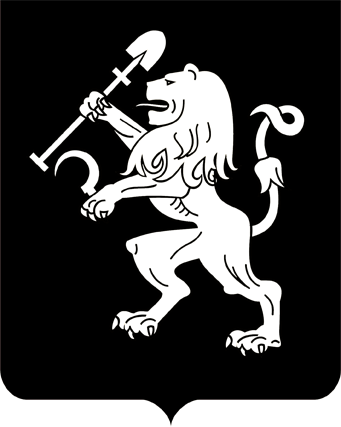 АДМИНИСТРАЦИЯ ГОРОДА КРАСНОЯРСКАРАСПОРЯЖЕНИЕОб утверждении Порядка взаимодействия органов администрации города Красноярска при определении части территории города Красноярска, на которой могут реализовываться инициативные проектыВ целях упорядочения процедуры определения части территории города Красноярска, на которой могут реализовываться инициативные проекты, совершенствования деятельности администрации города Красноярска при реализации своих полномочий, в соответствии с решением Красноярского городского Совета депутатов от 16.06.2021                       № 12-166 «Об инициативных проектах в городе Красноярске», руко-водствуясь статьями 41, 58, 59 Устава города Красноярска:1. Утвердить Порядок взаимодействия органов администрации     города Красноярска при определении части территории города Красноярска, на которой могут реализовываться инициативные проекты,           согласно приложению. 2. Настоящее распоряжение опубликовать в газете «Городские   новости» и разместить на официальном сайте администрации города.Глава города 							 	        С.В. ЕреминПриложениек распоряжениюадминистрации города	от ____________ № _________ПОРЯДОК взаимодействия органов администрации города Красноярска при определении части территории города Красноярска, на которой могут реализовываться инициативные проекты Настоящий Порядок взаимодействия органов администрации города Красноярска при определении части территории города Красноярска, на которой могут реализовываться инициативные проекты (далее – Порядок), разработан в целях определения порядка действий органов администрации города при поступлении заявления об определении           части территории города Красноярска, на которой могут реализовываться инициативные проекты (далее – заявление). В настоящем Порядке используются следующие понятия:заявители, планирующие выдвижение инициативного проекта              (далее – Заявители), – физические и юридические лица, инициативная группа, соответствующие требованиям пункта 4 Порядка определения части территории города Красноярска, на которой могут реализовываться инициативные проекты, утвержденного решением Красноярского городского Совета депутатов от 16.06.2021 № 12-166 «Об инициативных проектах в городе Красноярске» (далее – Порядок от 16.06.2021);уполномоченный орган администрации города – департамент             муниципального имущества и земельных отношений администрации города Красноярска. В случае отсутствия оснований для принятия решения об отказе в определении части территории города Красноярска, на которой может реализовываться инициативный проект, предусмотренных подпункта-ми 1, 2, 3, 4, 6, 7, 9, 10 пункта 9 Порядка от 16.06.2021, уполномоченный орган администрации города в течение двух рабочих дней после              поступлении заявления:1) осуществляет выезд на указанную в заявлении часть территории города Красноярска, на которой планируется реализовать инициативный проект, с целью установления обстоятельств, препятствующих определению части территории города Красноярска, на которой может реализовываться инициативный проект;2) запрашивает в  органе администрации города Красноярска,             к компетенции которого относится реализация функций и полномочий         в сфере деятельности, определенной в заявлении, информацию о наличии или отсутствии оснований для принятия решения об отказе в определении части территории города Красноярска, на которой может                  реализовываться инициативный проект, предусмотренных подпункта-ми 5, 8 пункта 9 Порядка от 16.06.2021, которая должна быть направлена уполномоченному органу в течение двух рабочих дней с даты           поступления запроса.4. По результатам рассмотрения заявления с учетом информации, полученной от органов администрации города, в течение десяти рабочих дней, следующих за днем поступления заявления, уполномоченный орган администрации города обеспечивает принятие администрацией города одного из следующих решений в форме распоряжения администрации города за подписью первого заместителя Главы города, в ведении которого находятся вопросы формирования, управления и распоряжения муниципальной собственностью города, в соответствии                       с Регламентом администрации города: 1) об определении части территории города Красноярска, на которой может реализовываться инициативный проект;2) об отказе в определении части территории города Красноярска, на которой может реализовываться инициативный проект.5. Уполномоченный орган администрации города в течение двух рабочих дней, следующих за днем принятия решения, указанного в пункте 4 настоящего Порядка, уведомляет Заявителя (представителя Заявителя) об определении части территории города Красноярска,                 на которой может реализовываться инициативный проект, либо об отказе в определении части территории города Красноярска, на которой     может реализовываться инициативный проект, с указанием основания для отказа, установленного Порядком от 16.06.2021.29.07.2021№ 211-р